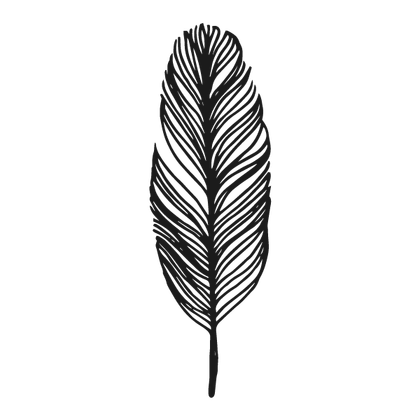 A N N A  M I T R A  Y O G APRIVATE YOGA SESSION INTAKEName:	                                    Birthday:Phone Number:	                                Email:Address:Medical history – have you had any major surgeries, injuries, illnesses, birth injuries, or other experiences that have directly impacted your health and well-being? Are you on any medications?What is your Occupation?How many hours on average do you sleep per night?How would you rate your current stress level (low, moderate, high, or extremely high)? How would you describe it?Who can you count on in life?Do you have pets?Do you have children in your life?Who do you live with?Injury/Ailment DetailsWhere exactly in your body do you have pain?How did injury occur?How long has it been going on?Has anyone in your family had similar issues?What is the intensity of pain level (1-10)?How constant is the pain?What makes the pain better?What makes the pain worse?How does the pain feel? What are its qualities? (Dull ache, sharp, sting, electric shock, throbbing, tingling, tightness, pins and needles, insects crawling, hot, cold, numb, sporadic, etc.)How do you feel emotionally when it flares up? (Frustrated, sad, overwhelmed, angry, shut-down, disassociated from your body, tired, depressed, hopeless, curious, other)What other treatment(s) have you participated in?What does a typical day look like for you? (Repetitive movement patterns?)What is your history/relationship with yoga and movement?What are your goals or intentions for this session? What are your long-term health and movement goals?PLEASE READ THE FOLLOWING INFORMATION AND SIGN BELOW:I understand that my sessions with Anna Mitra Connelly are not to be taken as medical advice. I affirm that I am solely responsible for my health and well-being, as well as my decision to engage in yoga therapeutics, a program of mindful movement. I consent to physical touch in the context of my sessions, and understand that Anna shall not be held liable for any injury, loss, or damage to property and/or person sustained during or as a result of participating in this and all sessions.Signature: Date:*If under 18, parent/guardian name and signature: First, Last:Signature: Date: